붙임 2.변압기 용량 계산서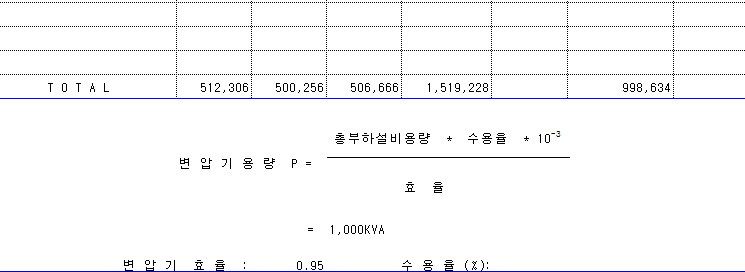 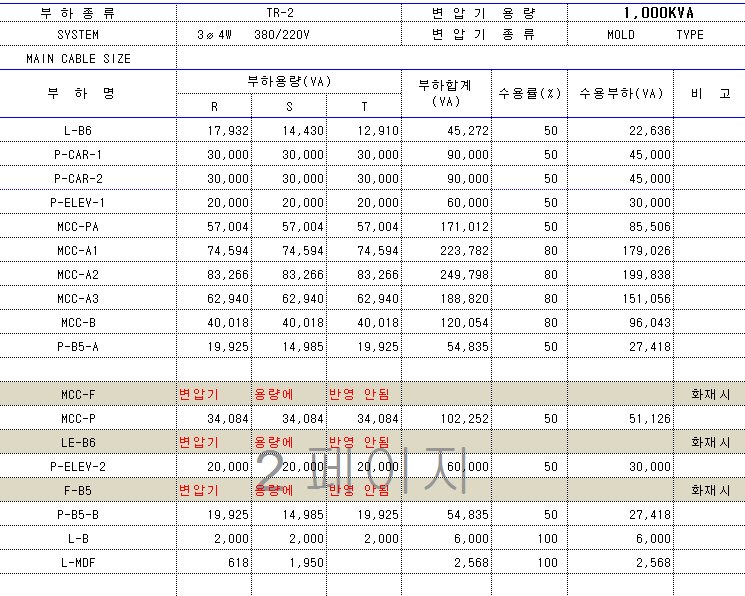 